展位费收费标准1、展台报价：展位申请表	本单位决定参加2021年7月27日-30日在国家会展中心（上海）举办的“2021中国国际金属成形展览会”，并支付所有费用，服从无锡锻压协会统一安排。服从展场总体布局，无锡锻压协会有权对个别展位位置进行调整。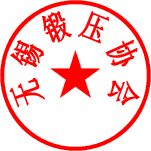 填好后请于6月30日之前将该申请表回传：3124499686@qq.com电  话：0510-82726637；张露：13665137901无锡锻压协会2020年12月28日展位类型中锻协报价协会优惠价A型标展9㎡（3m*3m）14800元/9㎡11840元/9㎡需其他展位方案的可直接与协会张露联系：13665137901需其他展位方案的可直接与协会张露联系：13665137901需其他展位方案的可直接与协会张露联系：13665137901参 展单 位中 文：中 文：中 文：中 文：中 文：参 展单 位英 文：英 文：英 文：英 文：英 文： 地 址：电 话：电 话：电 话：传 真：传 真：邮 编：法人代表：法人代表：法人代表：展会负责人：展会负责人：手 机：主要产品：主要产品：主要产品：主要产品：主要产品：主要产品：参 会人 员姓  名职务职务联 系 电 话联 系 电 话参 会人 员参 会人 员参 会人 员租用面积㎡（9㎡起订）       ㎡（9㎡起订）       ㎡（9㎡起订）       展位类型光地展位  □租用面积㎡（9㎡起订）       ㎡（9㎡起订）       ㎡（9㎡起订）       展位类型A型标展   □